Физико-математический факультет Кафедра математического анализаТема: «Составные элементы коррупции и возможности их предотвращения»Дата проведения: 7 апреля 2022 годаОтветственные: доцент кафедры математического анализа Бостанова Фатима Ахмедовна, старший преподаватель кафедры математического анализа Эльканова Аминат Сайдахматовна, старший преподаватель кафедры математического анализа Лайпанова Мариям Срапиловна.В конференции принимали участие студенты 1, 2, 3-х курсов и преподаватели физико-математического факультета.Целями антикоррупционного мероприятия являлись:Дать определение термину «коррупция».Выявить составные элементы коррупции.Изучить антикоррупционные меры и воспитать нетерпимость к коррупции.Задачи:Углубленное раскрытие понятия «коррупция», ее виды, причины возникновения.Воспитание гражданского сознания путем вовлечения в обсуждение проблемы коррумпированности, совместную деятельность по поиску решения проблемы.В рамках мероприятия выступили следующие студенты:1. Каппушева Анжела (ст. 31 гр.) с докладом на тему «Определение коррупции»;2. Эркенов Энвер (ст. 13 гр.) с докладом на тему «Формы коррупции».3. Шидаков Руслан (ст. 13 гр.) с докладом на тему «Противодействие коррупции»Студенты узнали определение коррупции, причины ее возникновения, составные элементы коррупции, говорили о негативных последствиях взяточничества. Проблема коррупции является одной из самых основных в современном мире, ведь затрагивает она практически все сферы социальной и политической жизни общества. Была затронута также тема ответственности за коррупционные действия.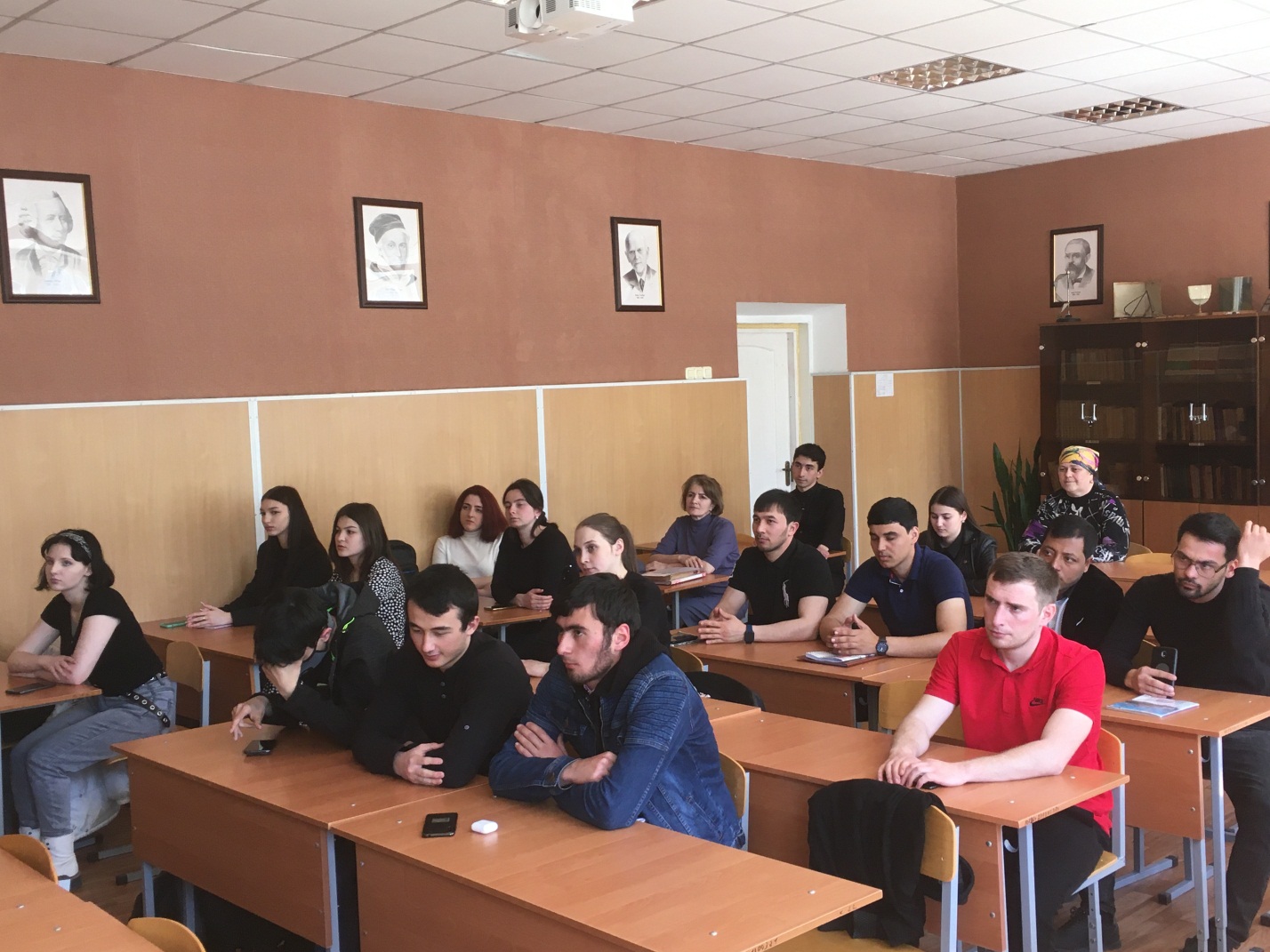 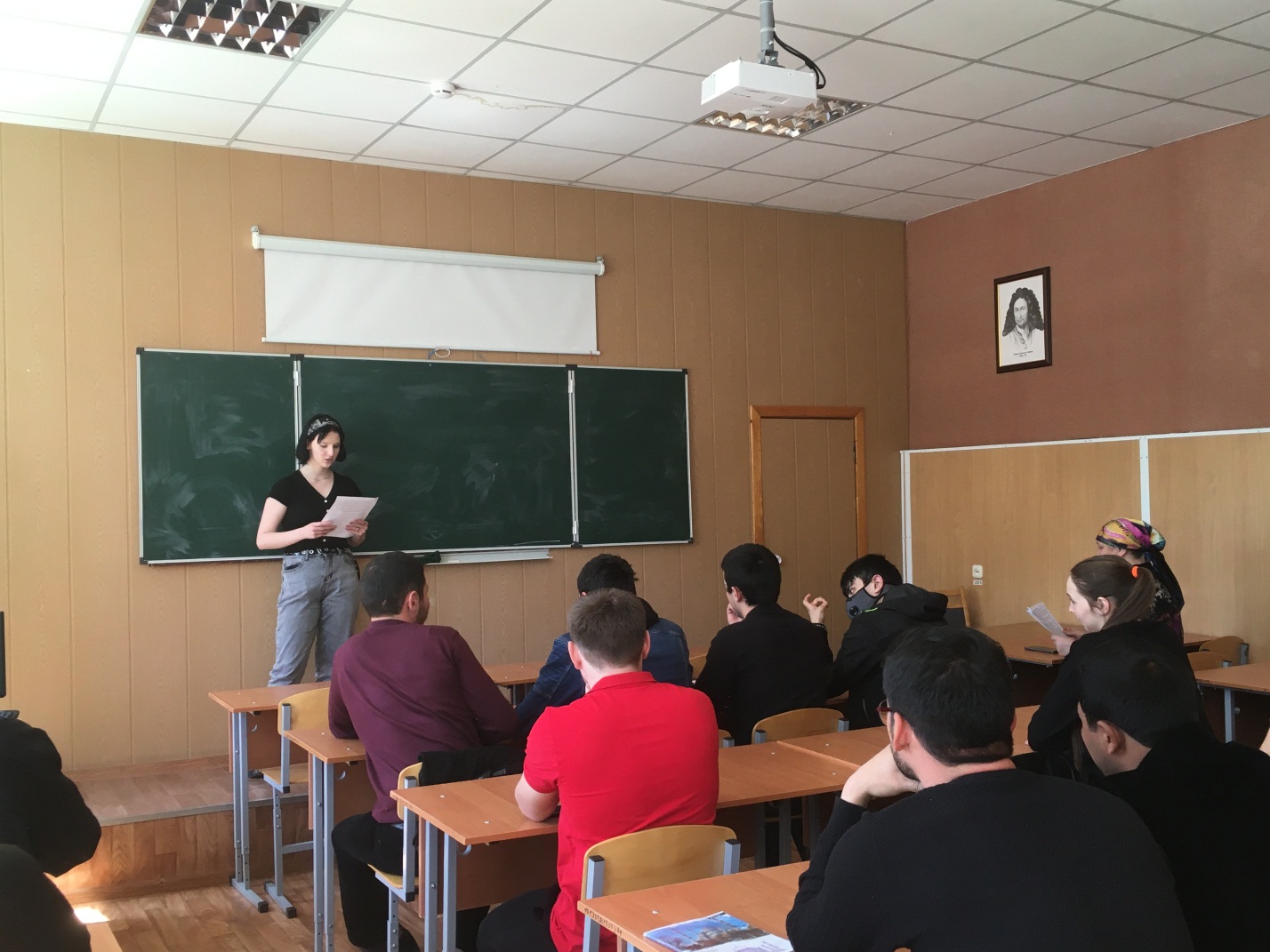 